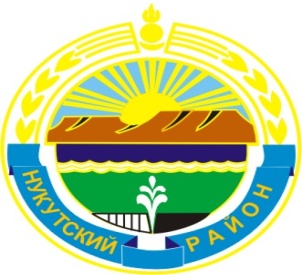 МУНИЦИПАЛЬНОЕ  ОБРАЗОВАНИЕ«НУКУТСКИЙ  РАЙОН»АДМИНИСТРАЦИЯМУНИЦИПАЛЬНОГО ОБРАЗОВАНИЯ«НУКУТСКИЙ РАЙОН»ПОСТАНОВЛЕНИЕот 23 мая  2016 года                                      № 121                                         п.НовонукутскийОб отмене постановления  Новонукутской сельской администрации В связи с принятием правового акта с нарушениями норм материального права, на основании ч.1 ст. 48 Федерального закона от 6 октября 2003 года № 131-ФЗ «Об общих принципах организации местного самоуправления в Российской Федерации», руководствуясь ст. 35 Устава муниципального образования «Нукутский район», АдминистрацияПОСТАНОВЛЯЕТ:Отменить постановление Новонукутской сельской администрации Усть-Ордынского Бурятского автономного округа от 16.08.2005 года №37 «О закреплении жилой площади за несовершеннолетним Скорняковым Александром Сергеевичем».Опубликовать настоящее постановление в печатном издании «Официальный курьер» и разместить на официальном сайте муниципального образования «Нукутский район».Мэр											С.Г.Гомбоев